兰州大学榆中校区学生综合服务中心四层装修效果参考图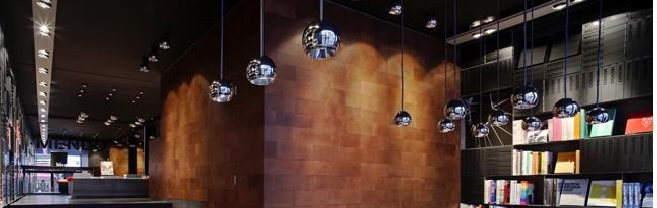 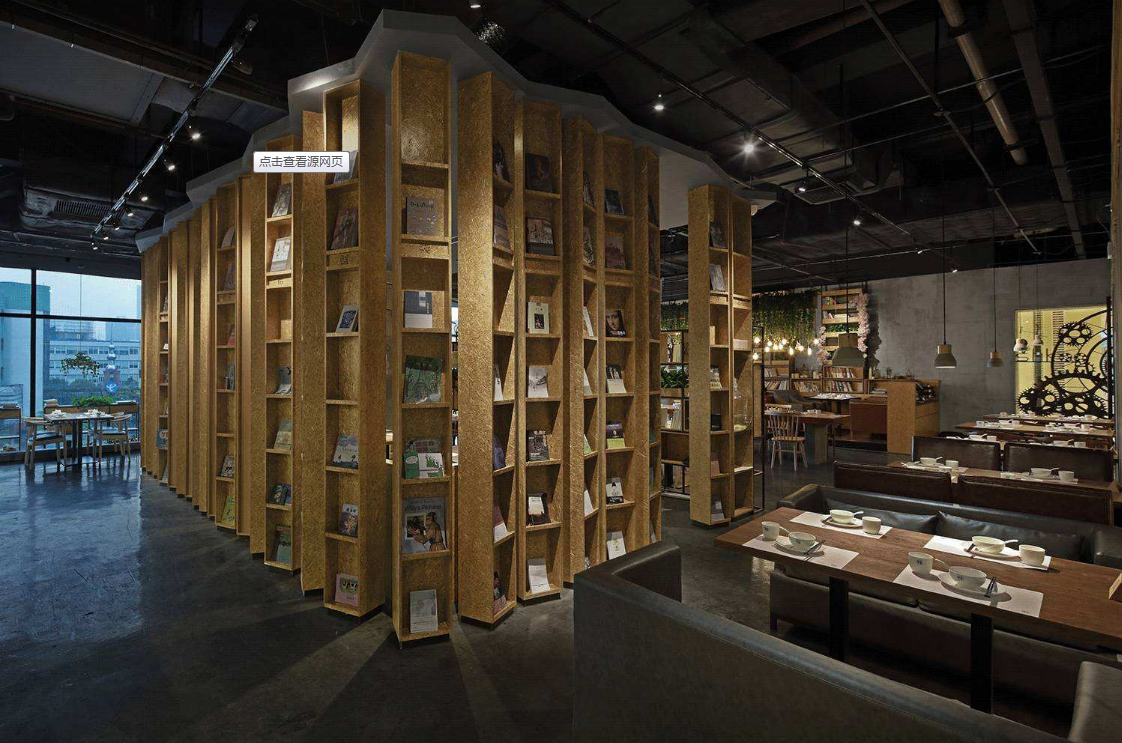 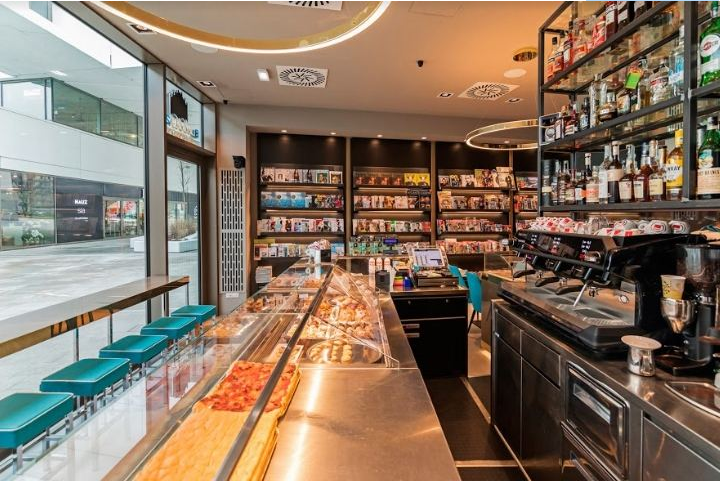 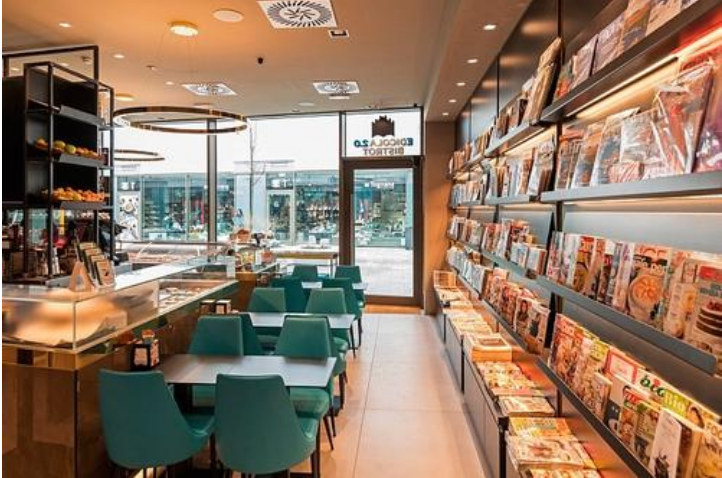 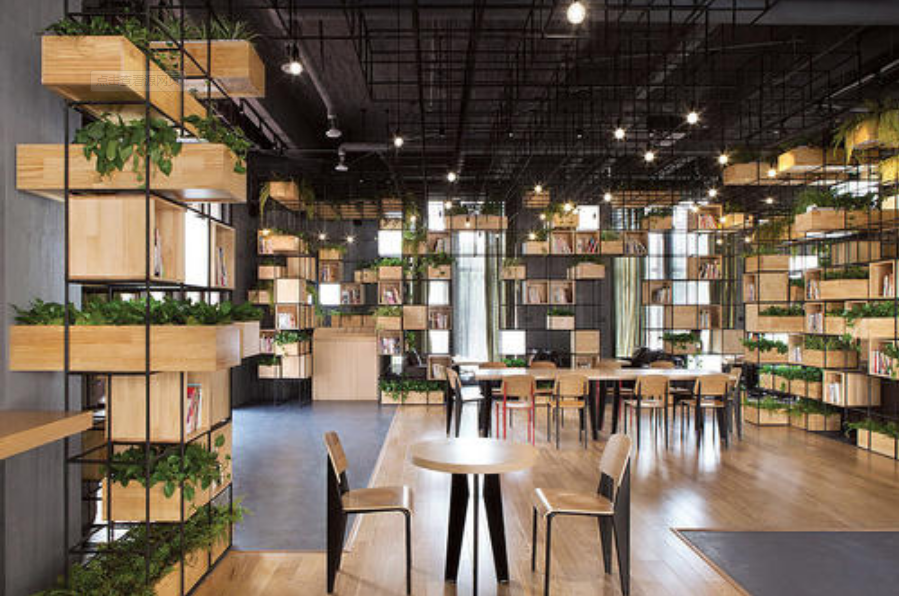 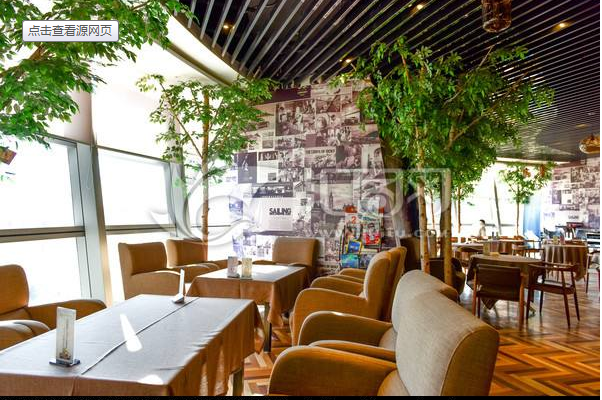 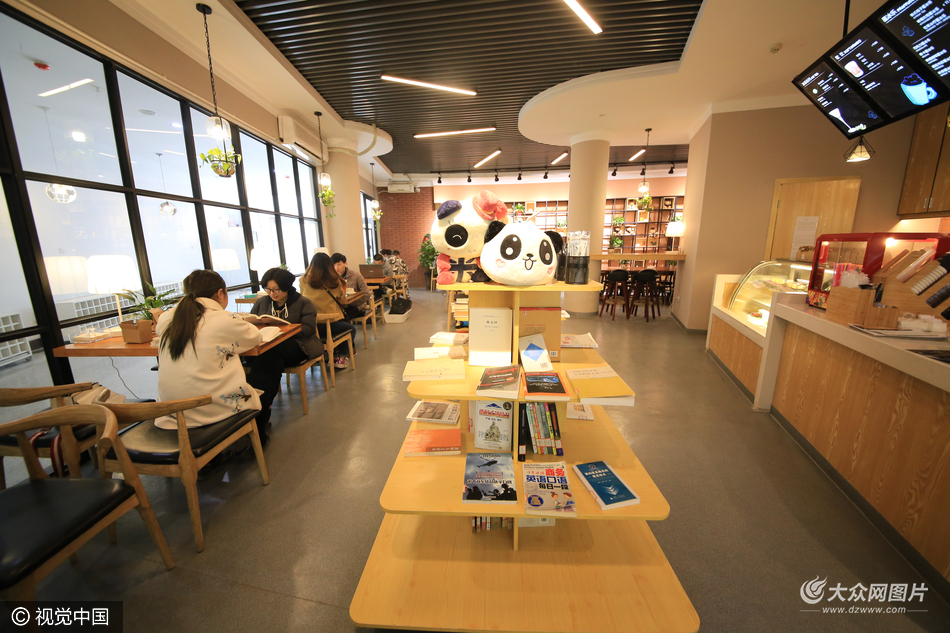 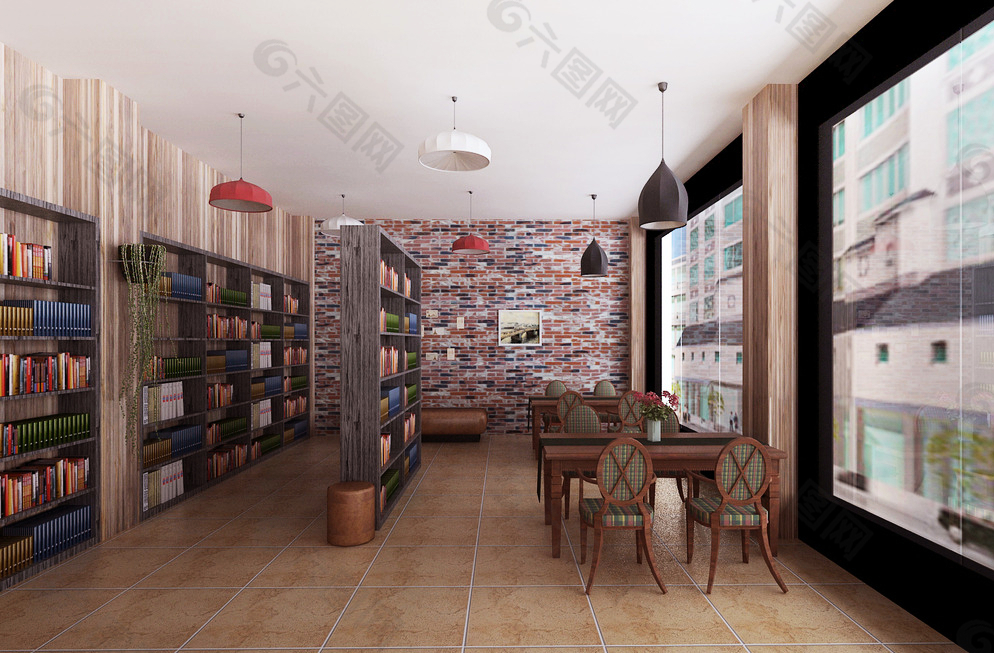 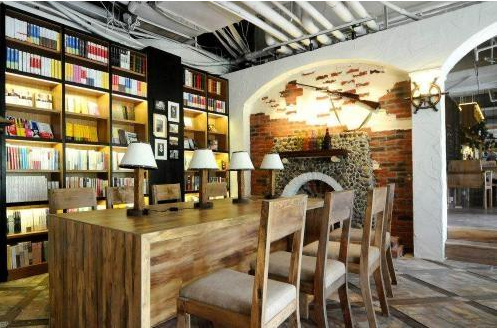 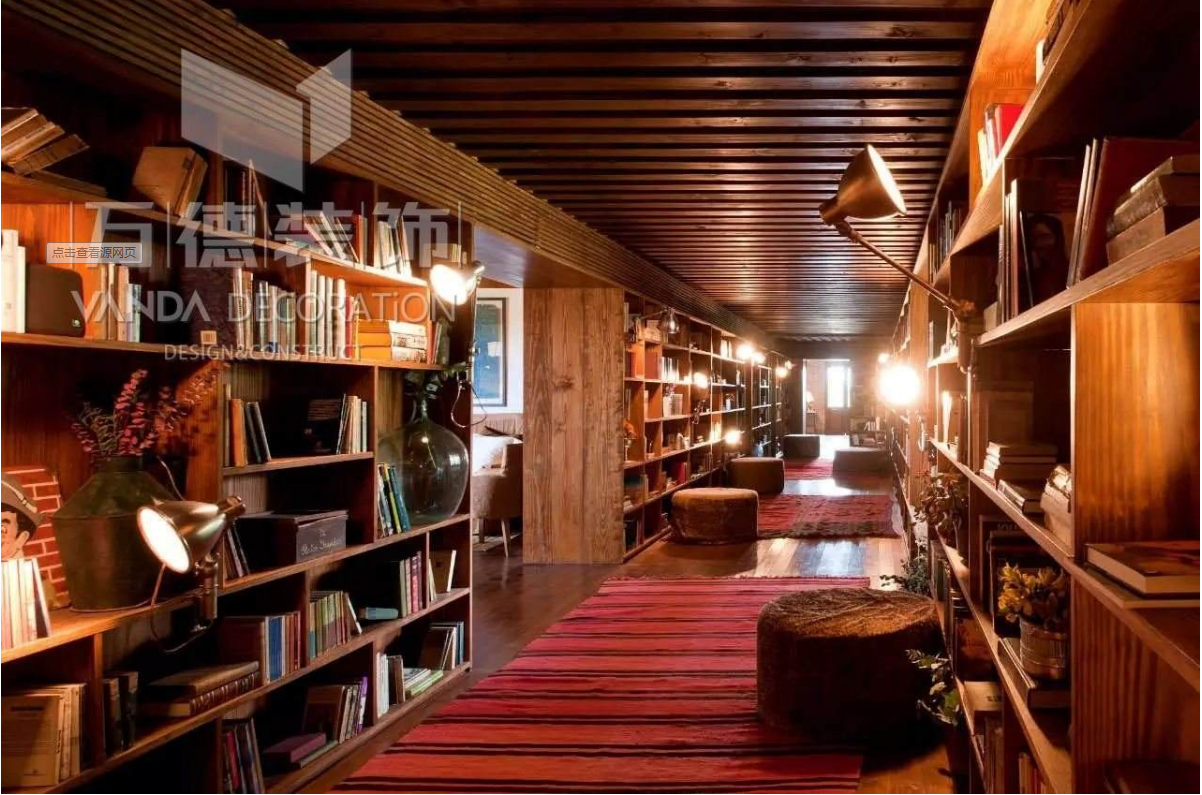 